PENGARUH LAYANAN BIMBINGAN KELOMPOK TERHADAP MINAT BELAJAR SISWA KELAS X MIA 1 SMA SWASTA NUR AZIZI TANJUNG MORAWA TAHUN AJARAN 2020/2021SKRIPSIOLEHAGUNG PRAKOSONPM. 171414039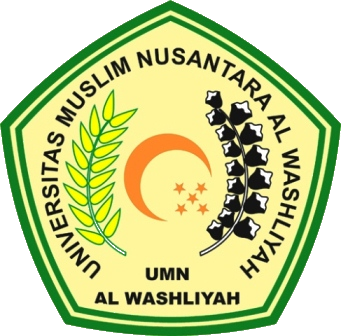 FAKULTAS KEGURUAN DAN ILMU PENDIDIKANUNIVERSITAS MUSLIM NUSANTARA AL WASHLIYAHMEDAN2021PENGARUH LAYANAN BIMBINGAN KELOMPOK TERHADAP MINAT BELAJAR SISWA KELAS X MIA 1 SMA SWASTA NUR AZIZI TANJUNG MORAWA TAHUN AJARAN 2020/2021Skripsi ini Diajukan sebagai syarat untuk memperoleh Gelar Sarjana Pendidikan Pada Jurusan Bimbingan dan KonselingProgram Studi Bimbingan KonselingSKRIPSIOLEHAGUNG PRAKOSONPM. 171414039FAKULTAS KEGURUAN DAN ILMU PENDIDIKANUNIVERSITAS MUSLIM NUSANTARA AL WASHLIYAHMEDAN2021